Reference: Ser/YSS/08/17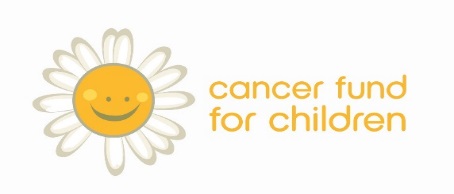 CONFIDENTIALEMPLOYMENT APPLICATIONInformation for Candidate – Please read before completing the application formPlease complete all the sections of the form, either writing in block capitals, or in typescriptApplicants must ensure that all information is provided within this form.  Supplementary material, such as CVs, will not be accepted.You should use this form to highlight relevant and appropriate experience, in accordance with the essential and desirable criteria outlined in the Role Profile.Please return the completed application form in confidence to:  The HR Officer, Cancer Fund for Children, Curlew Pavilion, Portside Business Park, Airport Road West, Belfast, BT3 9ED or by email to ashleigh@cancerfundforchildren.com. Please ensure that you return the Monitoring Form in a separate envelope.In order to be considered, a your completed application form must be returned no later than 12 noon on Tuesday 15th August 2017.Your personal detailsYour present employmentYour previous employment & experienceStart with the job before your current job and work backwardsYour educationOther training, skills and competenciesThe section refers to additional training courses attended, CPD, Membership of Professional bodies, IT skills, language skills etc.Role Relevant ExperienceIn the following section, you are asked to provide 4 separate work based examples that clearly demonstrate how you meet the experience / knowledge criteria for the role.  Please ensure that this section is completed fully and thoroughly to aid shortlisting.Shortlisting will be carried out against Qualifications, the criteria relating to relevant Experience / Knowledge, and the criteria relating to Job Circumstances, as detailed in the Person Specification.  Competencies will be tested at interview. You must clearly demonstrate within the examples, how you meet ALL the essential criteria and the desirable criteria where relevant. Work Based Example 1Work Based Example 2Work Based Example 3Work Based Example 4Other Supporting InformationAdditional InformationReferencesSpecify at least two references, one of which should be work related (preferably your present employer.) If we can check your references before an offer of employment is made please tick the box in the right hand column.DeclarationEQUAL OPPORTUNITIES MONITORING FORMPlease tick boxes as appropriateAgeDate of Birth _________________________________GenderMarital StatusCommunity BackgroundEthnic OriginTo which of these groups do you belong?Other (please specify)  _____________________________DisabilityThe Disability Discrimination Act 1995 defines disability as a ‘physical or mental impairment, which has substantial and long-term effect on a person’s ability to carry out normal day to day activities’.In these terms do you consider yourself to be disabled?PLACE THIS FORM IN A SEPARATE ENVELOPE MARKED FOR THE ATTENTION OF THE ‘MONITORING’ OFFICERPosition applied for : Young Shoulders Specialists – (4 Year Fixed Term Contract)Position applied for : Young Shoulders Specialists – (4 Year Fixed Term Contract)NameDo you require a work permit to work in the ?Do you require a work permit to work in the ?Do you require a work permit to work in the ?Address         Telephone (please highlight preferred contact number)Telephone (please highlight preferred contact number)Telephone (please highlight preferred contact number)Address         Home:Address         Business:Post code:E-mail addressOccupation & EmployerPosition heldMain duties and responsibilitiesDatesCurrent salary & benefitsOccupation & EmployerPosition heldMain duties and responsibilitiesDates and reasons for leavingEducation(Required to third level education)Finish DateExaminations takenQualificationsTraining / Activity and Skills AcquiredDate acquired (where relevant)Please give details of any other information or activities relevant to the rolePlease tell us why you want this position, and what you could bring to the role to add value to the organisationDo you hold a full UK driving licence?                                                                                                              Yes / NoDo you have access to your own transport?                                                                                                    Yes / NoDo you have any disabilities or a health condition that we should be made aware of in order to make suitable adjustments during the recruitment and selection process?  If so please inform us below.                                                             Yes / No(The Disability Discrimination Act defines disability as “A physical or mental impairment which has a substantial and long-term effect on the person’s ability to carry out normal day-to-day activities”)Please note: Shortlisted applicants will be asked to complete a confidential disclosure form regarding any unspent criminal convictions, in line with the Rehabilitation of Offenders NI Order (1978).  Name & occupation, address and contact number.Permission to contact.1.Yes / No2.Yes / NoThe information that you provide on this form and that obtained from other relevant sources will be used to process your application for employment. The personal information that you provide will be used in confidence to help monitor the recruitment process.If you take up a position, the information provided will be used in the administration of your employment with Cancer Fund for Children.  If there is a complaint or legal challenge relevant to this recruitment process, the information collected may be checked with third parties or against other information held by Cancer Fund for Children. Cancer Fund for Children may also use or pass to certain third parties information to prevent or detect crime, to protect public funds, or in other ways as permitted by law.By signing the application form you agree to the processing of personal data, (as described above), in accordance with Cancer Fund for Children registration with the Data Protection Commissioner.I declare that the information I have given in this application is complete, accurate and true. I understand that providing misleading or false information will disqualify me from appointment OR, if appointed, may result in my dismissal.Signed                                                                                       DateAll candidates should complete this section. The information will be used for the purposes of monitoring the Equal Opportunities policy.  Access to this information is strictly controlled and is not available to anyone involved in the selection process, including the selection panelFor Office use only:Ref No: ___________/__________MaleFemaleAre you married?YesNoI am a member of the Protestant CommunityI am a member of the Roman Catholic CommunityI am neither a member of the Protestant or Roman Catholic CommunityWhiteIndianBlack PakistaniBlack AfricanBangladeshiChineseIrish TravellerYesNo